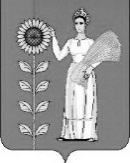 РОССИЙСКАЯ ФЕДЕРАЦИЯСОВЕТ ДЕПУТАТОВ СЕЛЬСКОГО ПОСЕЛЕНИЯ ВЕРХНЕМАТРЕНСКИЙ СЕЛЬСОВЕТ Добринского муниципального района Липецкой области15-я сессия VI созываРЕШЕНИЕ22.10.2021г.                       с. Верхняя Матренка                        № 55 – рсО Положении о старших сельских населенных пунктов в сельском поселении Верхнематренский сельсовет Добринского муниципального  района Липецкой областиРуководствуясь Федеральным законом от 06.10.2003 № 131-ФЗ «Об общих принципах организации местного самоуправления в Российской Федерации», законом Липецкой области от 13 мая 2020 года № 378-ОЗ «О внесении изменения в Закон Липецкой области «О некоторых вопросах местного самоуправления в Липецкой области», Уставом  сельского поселения  Верхнематренский сельсовет Добринского муниципального района Липецкой области, в целях реализации прав граждан на непосредственное участие в осуществлении местного самоуправления на территории сельского поселения  Верхнематренский сельсовет Добринского муниципального района Липецкой  области, Совет  депутатов сельского поселения Верхнематренский сельсовет Добринского муниципального района Липецкой области РЕШИЛ:1.Утвердить Положение о старших сельских населенных пунктов в сельском поселении Верхнематренский сельсовет Добринского муниципального  района     Липецкой области (прилагается).2. Направить вышеуказанный нормативный правовой акт главе сельского поселения Верхнематренский сельсовет для подписания и обнародования3.Настоящее решение вступает в силу со дня его официального обнародования.Председатель Совета депутатовсельского поселения Верхнематренский сельсовет                                     Л.И.БеляеваПриложение № 1к решению   сельского поселения Верхнематренский сельсовет Добринского муниципального района Липецкой области от «22» октября 2021 года № 55-рсПОЛОЖЕНИЕо старших в сельских населенных пунктах  в  сельском поселении Верхнематренский сельсовет Добринского муниципального района Липецкой областиНастоящее положение в соответствии с Федеральным законом от 06.10.2003 года № 131-ФЗ «Об общих принципах организации местного самоуправления в Российской Федерации» и законом Липецкой области от 13 мая 2020 года № 378-ОЗ «О внесении изменения в Закон Липецкой области «О некоторых вопросах местного самоуправления в Липецкой области».1. Общие положенияИнститут старшего сельского населенного пункта является одной из форм непосредственного осуществления населением местного самоуправления и участия населения в осуществлении местного самоуправления. Старший сельского населенного пункта выступает связующим звеном между населением сельских населенных пунктов и органами местного самоуправления, способствуют развитию инициативы общественности, широкому привлечению граждан к решению вопросов местного значения исходя из интересов населения, проживающего на сельской территории.Старший сельского населенного пункта осуществляют свои полномочия в соответствии с Конституцией Российской Федерации, федеральными законами и иными нормативными правовыми актами Российской Федерации, законами и иными нормативными правовыми актами Липецкой области, муниципальными правовыми актами, настоящим Положением.Основной целью деятельности Старшего сельского населенного пункта является объединение жителей соответствующей территории для самостоятельного решения вопросов местного значения в соответствии с законодательством Российской Федерации.Старший сельского населенного пункта осуществляют свою деятельность на принципах законности и добровольности.Старший сельского населенного пункта для решения возложенных на него задач:1) взаимодействует с органами местного самоуправления, муниципальными предприятиями и учреждениями и иными организациями повопросам решения вопросов местного значения в сельском населенном пункте;          2) взаимодействует с населением, в том числе посредством участия в сходах, собраниях, конференциях граждан, направляет по результатам таких мероприятий обращения и предложения, в том числе оформленные в виде проектов муниципальных правовых актов, подлежащие обязательному рассмотрению органами местного самоуправления;         3) информирует жителей сельского населенного пункта по вопросам организации и осуществления местного самоуправления, а также содействует в доведении до их сведения иной информации, полученной от органов местного самоуправления;	4) содействует органам местного самоуправления в организации и проведении публичных слушаний и общественных обсуждений, обнародовании их результатов в сельском населенном пункте;	5) осуществляет иные полномочия и права, предусмотренные уставом муниципального образования и (или) нормативным правовым актом представительного органа муниципального образования в соответствии с законом субъекта Российской Федерации.2. Избрание старшего сельского населенного пункта2.1 Старший сельского населенного пункта избирается на сходе граждан сельского населенного пункта, из числа лиц проживающих на территории данного сельского населенного пункта и обладающих активным избирательным правом.Участвовать в работе схода граждан по избранию старосты могут дееспособные граждане Российской Федерации, достигшие 18 -ти летнего возраста.2.2 С инициативой по избранию старосты могут выступать жители сельского населенного пункта, органы местного самоуправления населенного пункта.2.3 Кандидаты в Старшего сельского населенного пункта могут выдвигаться жителями, указанными в абзаце первом пункта 2.1 настоящего Положения, в порядке самовыдвижения, по предложению органов местного самоуправления населенного пункта (схода граждан). 2.4 По представлению схода граждан сельского населенного пункта кандидатура на должность Старшего сельского населенного пункта, после проведения сведений, исключающих ограничения, определенные пунктом 4 статьи 27.1. Федерального закона 131-ФЗ, направляется на заседание представительного органа муниципального образования, в состав которого входит данный сельский населенный пункт для утверждения.2.5 Старшим сельского населенного пункта может быть избран гражданин Российской Федерации, достигший на день избрания 18 летнего возраста и постоянно проживающий в границах соответствующей части территории поселения Липецкой области.2.6 Старшим сельского населенного пункта не может быть назначенолицо:замещающие государственную должность, должность государственной службы, муниципальную должность или должность муниципальной службы;признанное судом недееспособным или ограниченно дееспособными;имеющее, непогашенную или неснятую судимость.2.7 Старший сельского населенного пункта не может состоять в трудовых отношениях и иных непосредственно связанных с ними отношениях с органами местного самоуправления.2.8 Срок полномочий Старшего сельского населенного пункта устанавливается Уставом   сельского поселения Верхнематренский сельсовет Добринского муниципального района Липецкой области и не может быть менее двух и более пяти лет.2.9 Протокол схода граждан сельского населенного пункта хранится в Администрации   сельского поселения  Верхнематренский сельсовет Добринского муниципального района Липецкой области, в сроки установленные номенклатурой уполномоченного органа и утвержденной инструкцией делопроизводства.3. Права и обязанности старшего сельского населенного пункта3.1 Старший сельского населенного пункта обязан:оказывать содействие Администрации   сельского поселения Верхнематренский сельсовет в осуществлении мероприятий по своевременной уплате местных налогов и сборов, гражданами сельского населенного пункта;информировать Администрацию   сельского поселения Верхнематренский сельсовет Добринского муниципального района Липецкой области о состоянии дорог в зимний и летний период;периодически информировать Администрацию   сельского поселения Верхнематренский сельсовет о состоянии уличного освещения;взаимодействовать с едиными дежурно-диспетчерскими службами муниципального образования по вопросам обеспечения безопасности в повседневной деятельности, при возникновении чрезвычайных происшествий;осуществлять информационное взаимодействие с органами местного самоуправления и населением сельского населенного пункта по вопросам обеспечения защиты граждан от чрезвычайных ситуаций природного и техногенного характера;совместно с представителями уполномоченных органов проводить встречи с жителями сельского населенного пункта по вопросам соблюдения, обеспечения мер пожарной безопасности, предупреждения и ликвидации последствий чрезвычайных ситуаций;принимать участие в реализации мер, направленных на обеспечение безопасности населения в случае пожаров, наводнений и иных стихийных бедствий;информировать Администрацию   сельского поселения Верхнематренский сельсовет Добринского муниципального района Липецкой области о случаях повреждения или технической неисправности пожарных гидрантов, щитов;осуществлять контроль и принимать участие в обеспечении сохранности памятников истории и культуры (обелиск, стела памятник);оказывать содействие органам местного самоуправления в предупреждении несчастных случаев (осуществление контроля за установкой вблизи водоемов аншлагов о запрете на купание), в случаях необходимости совместно с общественностью, организовывать рейдовые профилактические мероприятия на водных объектах;совместно с жителями сельского населенного пункта организовывать и принимать участие в мероприятиях по благоустройству (озеленению) территорий общего пользования (улицы, проезды, скверы, бульвары и другие территории общего пользования), малых архитектурных форм;организовывать население на проведение субботников, работ по уборке и благоустройству жилых домов, надворных построек и территорий домовладений, по текущему ремонту и окраске фасадов домовладений, их отдельных элементов, надворных построек, ограждений, расположенных на принадлежащих гражданам земельных участках;совместно с Администрацией   сельского поселения Верхнематренский сельсовет информировать граждан о правилах содержания домашних животных, об ответственности за их нарушение;сообщать в Администрацию   сельского поселения Верхнематренский сельсовет о случаях самовольного строительства и проведения земляных работ в границах территории сельского населенного пункта;периодически информировать Администрацию   сельского поселения Верхнематренский сельсовет о техническом состоянии ограждений и мест захоронения, расположенных вблизи сельских населенных пунктов;оказывать содействие органам внутренних дел по Добринскому району Липецкой области в укреплении общественного порядка, принимать участие в обеспечении правопорядка в период проведения культурно - массовых и спортивных мероприятий, принимать участие в организации работы добровольных народных дружин на территории сельского населенного пункта;информировать Администрацию сельского поселения Верхнематренский сельсовет о нуждающихся в помощи лиц с ограниченными возможностями (инвалиды), одиноких престарелых гражданах, многодетных семьях; детях, оставшихся без родителей или лиц их заменяющих; и других гражданах, находящихся в трудной жизненной ситуации, проживающих на территории сельского населенного пункта; оказывать указанной отдельной категории граждан возможную посильную помощь;обеспечивать исполнение решений, принятых на собраниях жителей населенного пункта;оказывать содействие органам местного самоуправления в обнародовании муниципальных правовых актов;вносить предложения от имени жителей сельского населенного пункта в органы местного самоуправления для планирования и формирования бюджета муниципального образования в части расходных обязательств для нужд сельского населенного пункта;ежегодно отчитываться перед жителями сельского населенного пункта о проведенной работе.3.2 Старший сельского населенного пункта имеет право:представлять интересы населения, проживающего на соответствующей территории, в органах местного самоуправления, в организациях, предприятиях, учреждениях, осуществляющих свою деятельность на территории населенного пункта;оказывать содействие органам местного самоуправления населенного пункта в созыве собрания жителей сельского населенного пункта, в отношении которого староста осуществляет свою деятельность;оказывать содействие органам местного самоуправления в организации проведения выборов, референдумов, публичных слушаний;обращаться по вопросам, входящим в его компетенцию, в Администрацию   сельского поселения Верхнематренский сельсовет;обращаться к руководителям организаций и их структурным подразделениям за содействием в проведении мероприятий, связанных с благоустройством соответствующего населенного пункта, его озеленением, организацией досуга населения, а также оказанием помощи гражданам;осуществлять общественный контроль за соблюдением противопожарных и санитарных правил, за содержанием объектов благоустройства, зданий, спортивных сооружений, зеленых насаждений, а также мест общего пользования, культурно-бытовых и торговых предприятий, расположенных на территории сельского населенного пункта;осуществлять общественный контроль по вопросам качества обработки земель, сообщать в Администрацию   сельского поселения Верхнематренский сельсовет о неиспользуемых или используемых не по назначению земельных участках, расположенных в границах сельского населенного пункта и прилегающей территории;осуществлять общественный контроль за торговым и бытовым обслуживанием населения;принимать участие в оказании социальной помощи гражданам, находящимся в трудной жизненной ситуации, зарегистрированным на территории населенного пункта, совместно с представителями Администрации   сельского поселения Верхнематренский сельсовет;принимать участие в организации и проведении культурно-массовых, физкультурно-оздоровительных и спортивных мероприятий, а также досуга проживающего населения;рассматривать в пределах своих полномочий обращения, предложения, жалобы граждан сельского населенного пункта.4. Финансовые основы деятельности старосты4.1 Старший сельского населенного пункта исполняет возложенные обязанности на безвозмездной основе.5. Заключительные положения5.1 Полномочия Старшего сельского населенного пункта прекращаются по истечению срока полномочий.5.2 Полномочия Старшего сельского населенного пункта прекращаются досрочно по решению представительного органа, по представлению схода граждан сельского населенного пункта, а также в случаях:смерти;отставки по собственному желанию;признания судом недееспособным или ограниченно дееспособным;признания судом безвестно отсутствующим или объявления умершим;вступления в отношении его в законную силу обвинительного приговора суда;выезда за пределы Российской Федерации на постоянное место жительства;прекращения гражданства Российской Федерации, прекращения гражданства иностранного государства - участника международного договора Российской Федерации, в соответствии с которым иностранный гражданин имеет право быть избранным в органы местного самоуправления, приобретения им гражданства иностранного государства либо получения им вида на жительство или иного документа, подтверждающего право на постоянное проживание гражданина Российской Федерации на территории иностранного государства, не являющегося участником международного договора Российской Федерации, в соответствии с которым гражданин Российской Федерации, имеющий гражданство иностранного государства, имеет право быть избранным в органы местного самоуправления.Глава сельского поселенияВерхнематренский сельсовет:  	                                       Н.В.Жаворонкова